AYC Calendar 2017/18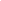 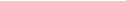 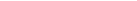 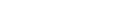 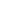 